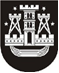 KLAIPĖDOS MIESTO SAVIVALDYBĖS TARYBASPRENDIMASDĖL PRITARIMO PROJEKTO „KLAIPĖDOS MIESTO IKIMOKYKLINIO IR MOKYKLINIO UGDYMO ĮSTAIGŲ SVEIKATOS KABINETŲ APRŪPINIMAS METODINĖMIS PRIEMONĖMIS“ paraiškos teikimui iR įgyvendinimui2020 m. rugsėjo 24 d. Nr. T2-209KlaipėdaVadovaudamasi Lietuvos Respublikos vietos savivaldos įstatymo 16 straipsnio 4 dalimi ir Kvietimo „Ikimokyklinio ir mokyklinio ugdymo įstaigų sveikatos kabinetų aprūpinimas metodinėmis priemonėmis“ pagal 2014–2021 m. Europos ekonominės erdvės finansinio mechanizmo programą „Sveikata“ gairių pareiškėjams, patvirtintų viešosios įstaigos Centrinės projektų valdymo agentūros direktoriaus pavaduotojo 2020 m. liepos 28 d. potvarkiu Nr. DR-20-2-2020-31 „Dėl Kvietimo „Ikimokyklinio ir mokyklinio ugdymo įstaigų sveikatos kabinetų aprūpinimas metodinėmis priemonėmis“ pagal 2014–2021 m. Europos ekonominės erdvės finansinio mechanizmo programą „Sveikata“ gairių pareiškėjams patvirtinimo“, 55.5 papunkčiu, Klaipėdos miesto savivaldybės taryba nusprendžia:1. Pritarti biudžetinės įstaigos Klaipėdos miesto visuomenės sveikatos biuro projekto „Klaipėdos miesto ikimokyklinio ir mokyklinio ugdymo įstaigų sveikatos kabinetų aprūpinimas metodinėmis priemonėmis“ (toliau – Projektas) paraiškos teikimui ir jo įgyvendinimui.2. Užtikrinti 11 proc. visų Projekto tinkamų išlaidų finansavimą ir visų kitų Projektui įgyvendinti reikalingų išlaidų, tarp jų ir Projekto įgyvendinimo metu nustatytų kaip netinkamų finansuoti, apmokėjimą Klaipėdos miesto savivaldybės biudžeto lėšomis. 3. Užtikrinti Projekto veiklų tęstinumą 5 metus po Projekto finansavimo pabaigos.4. Įgalioti biudžetinės įstaigos Klaipėdos miesto visuomenės sveikatos biuro direktorių pasirašyti visus dokumentus, susijusius su Projekto paraiškos teikimu ir dalyvavimu Projekte, vykdyti Projekto veiklų (darbų) užsakovo funkciją.Šis sprendimas gali būti skundžiamas Lietuvos administracinių ginčų komisijos Klaipėdos apygardos skyriui arba Regionų apygardos administracinio teismo Klaipėdos rūmams per vieną mėnesį nuo šio sprendimo paskelbimo dienos.Savivaldybės merasVytautas Grubliauskas